SKRILLEX FOLLOWS LATEST 2023 RELEASE WITH ADDITIONAL SINGLEPROLIFIC PRODUCER DROPS ‘WAY BACK’ WITH PINK PANTHERESS & TRIPPIE REDDLISTEN TO THE NEW TRACK HERE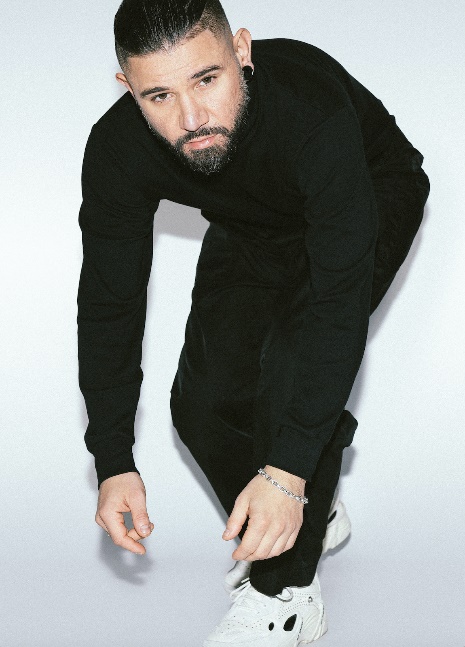 Photo Credit: Marilyn HueFollowing the release of the heavily anticipated single “Rumble” featuring Fred again.. & Flowdan, Skrillex releases an additional single starting 2023 on a hot streak. After previewing the song on his Instagram this week, “Way Back” featuring PinkPantheress and Trippie Redd has now become available for the public to hear. With all three artists having garnered a reputation for shattering musical expectations within their own genres, it only makes sense that this collaboration is as eclectic and entertaining as previous work that their fan bases have come to love.The final version of the single can be listened to here. 